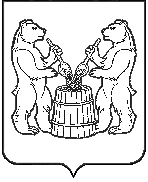 АДМИНИСТРАЦИЯ   УСТЬЯНСКОГО МУНИЦИПАЛЬНОГО ОКРУГА  АРХАНГЕЛЬСКОЙ  ОБЛАСТИПОСТАНОВЛЕНИЕот 26 апреля 2023 года  № 803р.п. ОктябрьскийОб утверждении Порядка разработки, реализации и оценки эффективности муниципальных программ Устьянского муниципального округа    В соответствии с Бюджетным кодексом Российской Федерации,  Федеральным законом  от 6 октября 2003 № 131-ФЗ «Об общих принципах организации местного самоуправления в Российской Федерации», в целях совершенствования программно-целевых методов бюджетного планирования, повышения эффективности муниципального управления, администрация Устьянского муниципального округа         ПОСТАНОВЛЯЕТ:Утвердить прилагаемый порядок разработки, реализации и оценки эффективности муниципальных программ Устьянского муниципального округа.Постановление администрации Устьянского муниципального района от 2 марта 2022 года № 391 «Об утверждении Порядка разработки, реализации и оценки эффективности муниципальных программ Устьянского муниципального района», признать утратившим силу.Настоящее постановление разместить на официальном сайте администрации Устьянского муниципального округа и опубликовать в муниципальном вестнике «Устьяны».Контроль за исполнением настоящего постановления возложить на заместителя главы Устьянского муниципального округа по стратегическому развитию.          5. Настоящее постановление вступает в силу со дня его опубликования.Глава  Устьянского  муниципального  округа                             С.А.Котлов